Language Objectives Cheat Sheet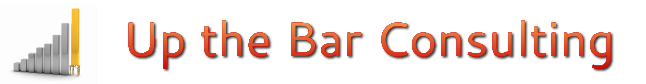 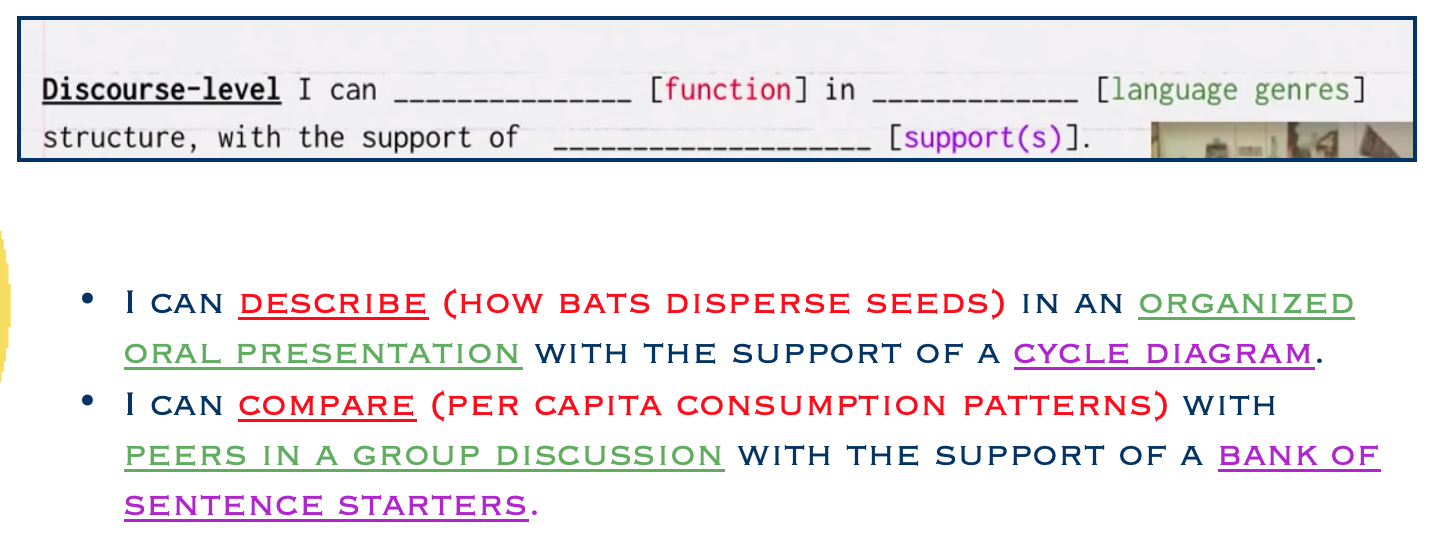 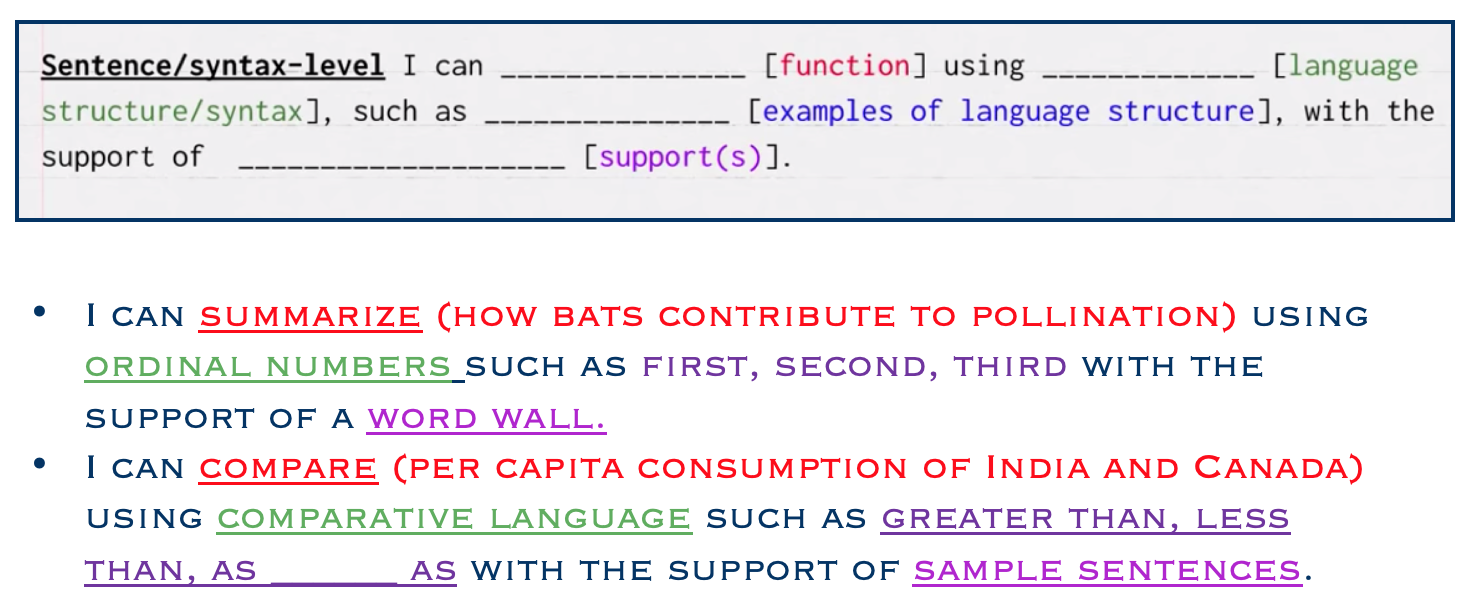 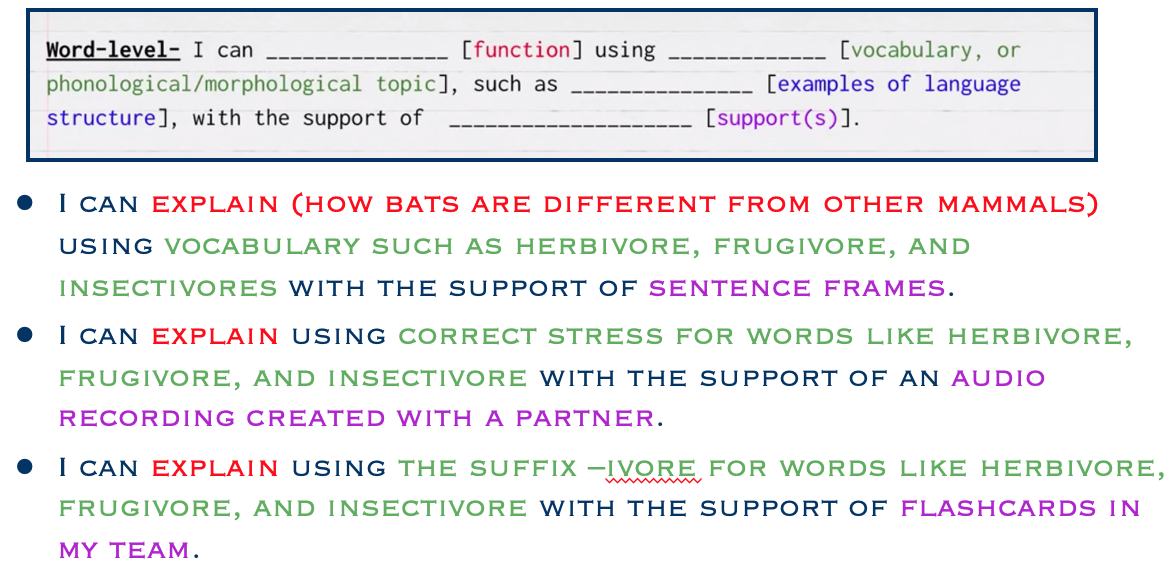 